GULBENES NOVADA DOMES LĒMUMSGulbenē2023.gada 28.septembrī						Nr. GND/2023/905									(protokols Nr.15; 31.p) Par dzīvokļa “Ozoliņi”-3, Tirzas pagasts, Gulbenes novads, īres līguma termiņa pagarināšanuGulbenes novada pašvaldības dokumentu vadības sistēmā 2023.gada 29.augustā ar reģistrācijas numuru GND/5.5/23/1738-D reģistrēts …. (turpmāk – iesniedzējs), deklarētā dzīvesvieta: …, 2023.gada 28.augusta iesniegums, kurā izteikts lūgums pagarināt dzīvojamās telpas Nr.3, kas atrodas “Ozoliņi”, Tirzas pagastā, Gulbenes novadā, īres līguma darbības termiņu. Dzīvojamo telpu īres likuma 7.pants nosaka, ka dzīvojamās telpas īres līgumu rakstveidā slēdz izīrētājs un īrnieks, savukārt 9.pants nosaka, ka dzīvojamās telpas īres līgumu slēdz uz noteiktu termiņu.Dzīvojamās telpas īres līgums ar iesniedzēju noslēgts uz noteiktu laiku, tas ir, līdz 2023.gada 31.augustam.Atbilstoši Gulbenes novada pašvaldības grāmatvedības uzskaites datiem uz iesnieguma izskatīšanas dienu iesniedzējam nav nenokārtotu maksājumu saistību par dzīvojamās telpas īri un pamatpakalpojumiem. Pašvaldību likuma 4.panta pirmās daļas 10.punkts nosaka, ka viena no pašvaldības autonomajām funkcijām ir sniegt iedzīvotājiem palīdzību mājokļa jautājumu risināšanā, kā arī veicināt dzīvojamā fonda veidošanu, uzturēšanu un modernizēšanu.Ņemot vērā minēto, pamatojoties uz Dzīvojamo telpu īres likuma 7. pantu un 9. pantu, Pašvaldību likuma 4.panta pirmās daļas 10.punktu un Sociālo un veselības jautājumu komitejas ieteikumu, atklāti balsojot: ar 13 balsīm "Par" (Ainārs Brezinskis, Aivars Circens, Anatolijs Savickis, Andis Caunītis, Atis Jencītis, Daumants Dreiškens, Guna Pūcīte, Guna Švika, Gunārs Ciglis, Intars Liepiņš, Mudīte Motivāne, Normunds Audzišs, Normunds Mazūrs), "Pret" – nav, "Atturas" – nav, "Nepiedalās" – nav, Gulbenes novada dome NOLEMJ:1. PAGARINĀT dzīvojamās telpas Nr.3, kas atrodas “Ozoliņi”, Tirzas pagastā, Gulbenes novadā, īres līgumu ar …, uz laiku līdz 2023.gada 31.decembrim.  2. NOTEIKT …. viena mēneša termiņu vienošanās par dzīvojamās telpas īres līguma darbības termiņa pagarināšanu noslēgšanai. 3. NOTEIKT, ka šis lēmums zaudē spēku, ja … līdz 2023.gada 31.oktobrim nav noslēdzis vienošanos par dzīvojamās telpas īres līguma darbības termiņa pagarināšanu. 4. UZDOT Gulbenes novada Tirzas pagasta pārvaldei, reģistrācijas Nr. 40900015573, juridiskā adrese: “Biedrības nams”, Tirza, Tirzas pagasts, Gulbenes novads, LV-4424, sagatavot un noslēgt vienošanos par dzīvojamās telpas īres līguma darbības termiņa pagarināšanu.5. Lēmuma izrakstu nosūtīt:5.1. …5.2. Gulbenes novada Tirzas pagasta pārvaldei, juridiskā adrese: “Biedrības nams”, Tirza, Tirzas pagasts, Gulbenes novads, LV-4424.Gulbenes novada domes priekšsēdētājs			                             A. Caunītis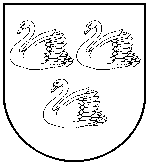 GULBENES NOVADA PAŠVALDĪBAReģ.Nr.90009116327Ābeļu iela 2, Gulbene, Gulbenes nov., LV-4401Tālrunis 64497710, mob.26595362, e-pasts; dome@gulbene.lv, www.gulbene.lv